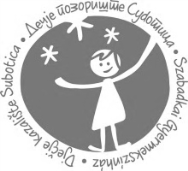 			ДЕЧЈЕ ПОЗОРИШТЕ СУБОТИЦА	Park  Rajhl Ferenca 12/a, Subotica			SZABADKAI GYERMEKSZÍNHÁZ   	Tel./Fax: + 381 24 555 715		DJEČJE KAZALIŠTE SUBOTICA	e-mail: decjepozoriste.su@open.telekom.rs			www.suteatarzadecu.rs			facebook: Dečje Pozorište Subotica	Број: ЈН-06/2014Суботица,14.02.2014  На основу члана 36. и члана 53. Закона о јавним набавкама („Службени гласник Републике Србије “, број 124/2014 и Одлуке о покретању јавне набавке број ЈН-01/2014 од 21.02.2014. год. директор Дечјег позоришта у Суботици доноси :                                            О Д Л У К У                о обустави поступака јавне набавке мале вредности електричне енергије              На основу члана 2. Став 1. тачка 15. и 32.  Закона о енергетици   ОБУСТАВЉА се поступак јавне набавке електричне енергије који је оглашен на порталу   Јавних набавки 26.02.2014.              Дечје позориште у Суботици има мање од 50 запослених и мањи приход од 10 милиона   евра.                                                                                                                  Директор:                                                                                                      Марта С. Ароксалаши